PROJECT CHARTERPROJECT CHARTERPROJECT CHARTERPROJECT CHARTERProject NameProject SponsorProject ManagerDate of Project ApprovalLast Revision DateProject DescriptionScope and boundariesProject ConstraintsTimeStart: Finish: Start: Finish: Project ConstraintsBudgetProject Objectives1.2.3.4.5.1.2.3.4.5.1.2.3.4.5.Project Deliverables and milestonesSteering CommitteeProject Team MembersKey StakeholdersCould use Stakeholder register hereCould use Stakeholder register hereCould use Stakeholder register hereCommunication ApproachShort write of general communication approachShort write of general communication approachShort write of general communication approachKey Risks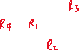 Could use Risk Register hereCould use Risk Register hereCould use Risk Register hereApprovalProject Manager      ___________________________Client                       ___________________________Project Sponsor      ___________________________Project Manager      ___________________________Client                       ___________________________Project Sponsor      ___________________________Project Manager      ___________________________Client                       ___________________________Project Sponsor      ___________________________